Ұйымдастырылған оқу-әрекетінің технологиялық картасы.Технологическая карта организованной учебной деятельности Білім беру саласы / Образовательная область: ТворчествоБөлімдері/Раздел:  Рисование, аппликацияТақырыбы/Тема:  Интегрированное занятие по аппликации и рисованию «Зимушка – зима».Мақсаты / Цель: Формировать умение создавать зимний пейзаж с помощью нетрадиционных техник:  обрывной аппликации и  тампонирование.Міндеттері / Задачи:  Расширить представление детей о зиме, о признаках зимы; Продолжать учить детей выполнять работу, используя нетрадиционные техники изображения предметов на бумаге. Развивать мелкую моторику рук, фантазию, творческие способности;  Совершенствовать умение аккуратно пользоваться гуашью. Способствовать активизации речи детей; Воспитывать любовь к зимнему времени года, к природе, к прекрасному.Құрал-жабдықтар/Оборудование: музыкальное сопровождение, презентация  на тему "Зима", альбомные листы с фоном, готовые деревья для наклеивания, белая бумага для обрывания, белая гуашь для снегопада, тампоны, кисти, клейстер, салфетки, клеенка, алгоритм последовательности работыТехнологиялар/Технологии: здоровьесберегающая, игровая, продуктивная, ИКТҚос тілдік компонент / Билингвальный компонент:  зима-қыс, снег-қар, лед-мұз,Сөздіктің жұмысы/Словарная работа: снегопад, природные явленияКүтілетіннәтиже/ Ожидаемый результат:   Жаңғыртады/Воспроизводят: зимний пейзаж с помощью нетрадиционных техник:  обрывной аппликации и  тампонирование..Түсінеді/ Понимают: как   выполнять последовательность работы, ориентируясь на алгоритмҚолданады/ Применяют: полученные умения в самостоятельной творческой деятельности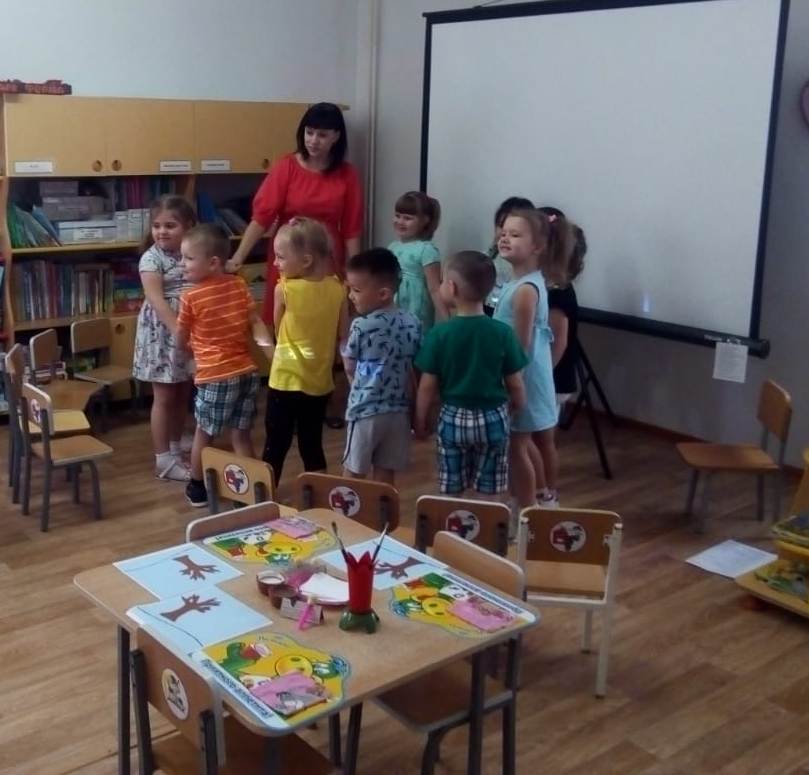 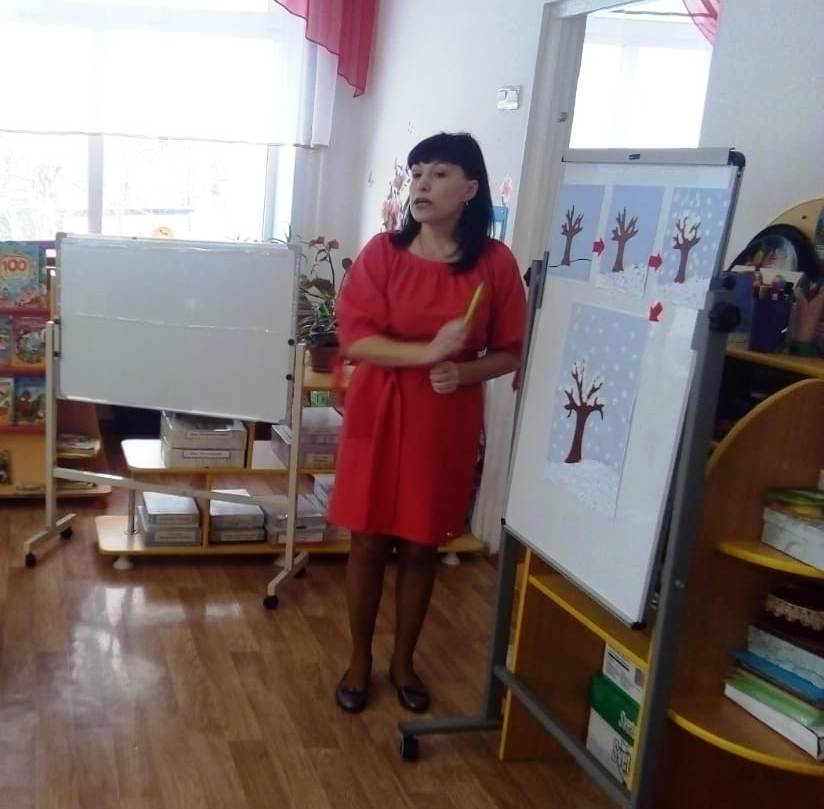 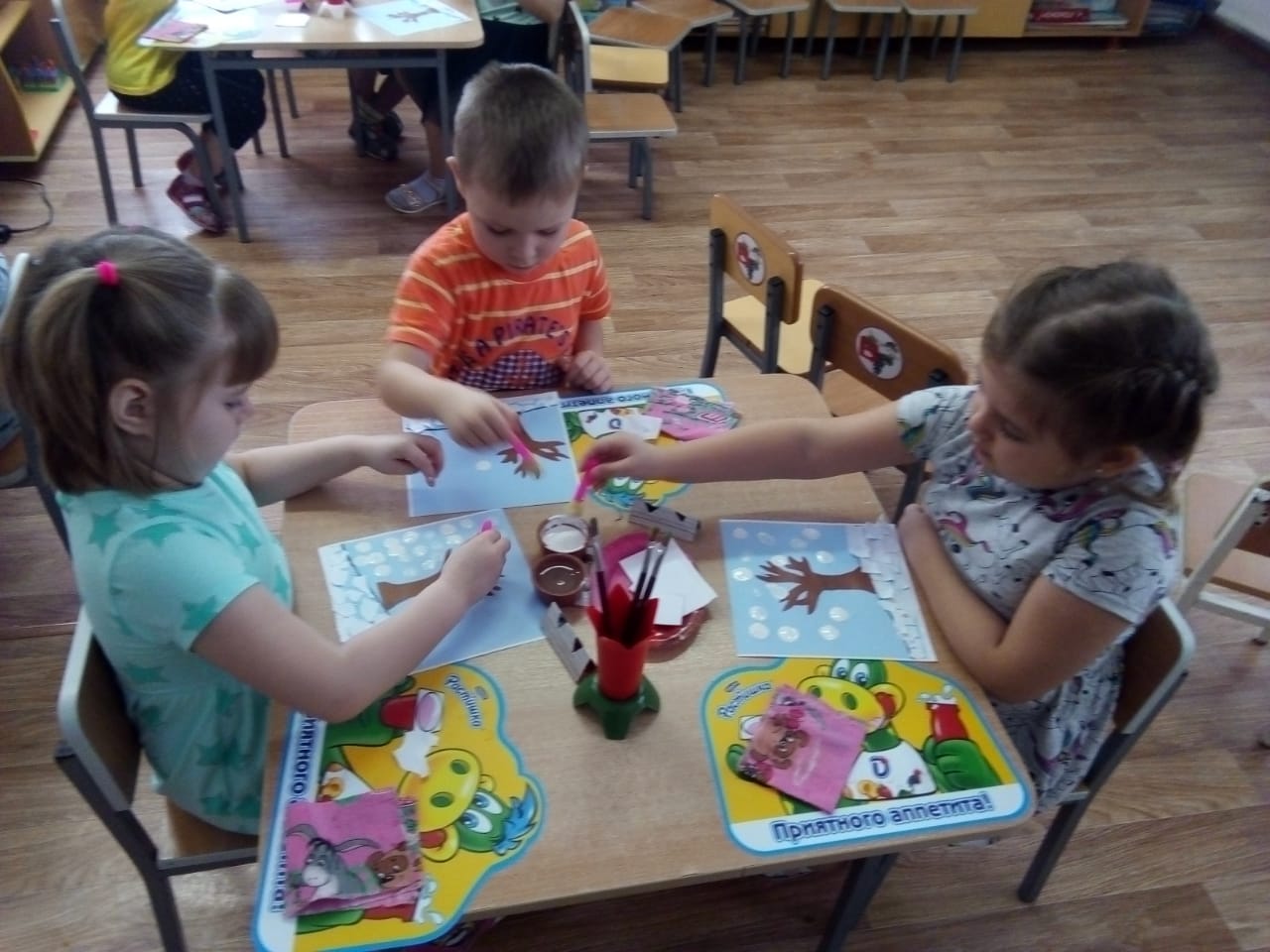 Тәсілдер кезендері./Этапы деятельности.Тәрбиешінің іс- әрекеті./Действия воспитателя.Тәсілдер кезендері./Этапы деятельности.Тәрбиешінің іс- әрекеті./Действия воспитателя.Балалардың іс -әрекеті.Действия детей. Кіріспе  бөлім / Вводная часть 1. Организационный момент: музыка(Воспитатель вместе с детьми собираются на ковре в круг.)-Ребята, сегодня на улице мороз, мне так не хотелось выходить из дома, но я вспомнила про вас и мне очень захотелось вас увидеть. И вот я здесь, а вы хотели увидеть меня и своих друзей? Тогда подходите ко мне и давайте дружно поприветствуем друг друга: Круг радости:Собрались все дети в круг,Я твой друг, и ты мой друг.Крепко за руки возьмемся,И друг другу улыбнемся. Настраиваются на работуПовторяют слова приветствия, проходят на стульчики перед экраномНегізгі  бөлігі / Основная часть1.  Просмотр презентации. Беседа  с детьми на тему "Зима": -Ребята, отгадайте загадку:"Запорошила дорожки,Разукрасила окошки.Радость детям подарилаИ на санках прокатила" сл №2Билингвальный компонент: зима-қыс - Все правильно! Кто из вас любит это время года? Что можно делать зимой? - Зима – замечательное время года. С ним в природе связано много явлений. Отгадайте, о каких зимних явлениях природы я вам буду рассказывать. 1. Он пушистый, серебристый,
Но рукой его не тронь:
Станет капелькою чистой,
Как поймаешь на ладонь. (Снег.) сл №3Билингвальный компонент: снег-қар2. Головою  вниз растёт 
Лишь зимой, не целый год.
Не снежинка, не свистулька,
Это крупная...(сосулька) сл №43. Не стекло и не хрусталь,
А блестит, как будто сталь.
Занесёшь в тепло, домой.
Станет сразу он водой.
Холод от него идёт.
Ну конечно это…( лёд) сл №5
 Билингвальный компонент: лед-мұз- Молодцы! Все загадки отгадали, а сейчас давайте отдохнем и займемся самым любимым зимним делом- слепим Снеговика сл №6 2.  Музыкальная пауза: "Снег руками нагребаем"- Отдохнули?4.  Рассматривание иллюстраций с изображением зимы: сл №7 -  Ребята, посмотрите, экран. -Что изображено на картине?- Что вы можете сказать про снег? Какой он?- Назовите снег ласково? 5. Объявление темы занятия:- Ребята,  посмотрите, как снег укрыл всю землю и деревья, как он искрится на солнышке. Давайте и мы с вами попробуем изобразить заснеженные деревья. Проходите на свои рабочие места  6. Объяснение последовательности работы по алгоритму.-Ребята, обратите внимание на готовый образец зимнего дерева, а сейчас я вам расскажу как вы будете выполнять работу.- На лежащие перед вами листы бумаги сначала наклеиваем дерево, изображая лес. -  Вот какой у нас замечательный получился лес. И вот начинается снегопад.   Сначала мы с вами будет делать сугробы необычным способом: из белой бумаги, обрывая её руками.  Хлопья снега, мы будет рисовать не кистью а тампончиками!-Прежде чем приступить к работе, давайте разомнем наши пальчики.7. Пальчиковая гимнастика. «Зимняя прогулка».Раз, два, три, четыре, пятьМы во двор пришли гулять.Бабу снежную лепили,Птичек крошками кормили,С горки мы потом катались,А ещё в снегу валялись.Все в снегу домой пришли.Съели суп и спать легли.8.  Практическая работа  (индивидуальная, коррекционная помощь детям)  музыка поддерживают беседу,  отгадывают загадкуназывают зимние занятияотгадывают явления природыповторяют слова на каз. языкевыполняют разминкурассматривают иллюстрации отвечают на вопросынастраиваются на работурассаживаютсявнимательно слушают и запоминают последовательность работывыполняют пальчик. гимнастикусамостоятельная работа детей1.  Просмотр презентации. Беседа  с детьми на тему "Зима": -Ребята, отгадайте загадку:"Запорошила дорожки,Разукрасила окошки.Радость детям подарилаИ на санках прокатила" сл №2Билингвальный компонент: зима-қыс - Все правильно! Кто из вас любит это время года? Что можно делать зимой? - Зима – замечательное время года. С ним в природе связано много явлений. Отгадайте, о каких зимних явлениях природы я вам буду рассказывать. 1. Он пушистый, серебристый,
Но рукой его не тронь:
Станет капелькою чистой,
Как поймаешь на ладонь. (Снег.) сл №3Билингвальный компонент: снег-қар2. Головою  вниз растёт 
Лишь зимой, не целый год.
Не снежинка, не свистулька,
Это крупная...(сосулька) сл №43. Не стекло и не хрусталь,
А блестит, как будто сталь.
Занесёшь в тепло, домой.
Станет сразу он водой.
Холод от него идёт.
Ну конечно это…( лёд) сл №5
 Билингвальный компонент: лед-мұз- Молодцы! Все загадки отгадали, а сейчас давайте отдохнем и займемся самым любимым зимним делом- слепим Снеговика сл №6 2.  Музыкальная пауза: "Снег руками нагребаем"- Отдохнули?4.  Рассматривание иллюстраций с изображением зимы: сл №7 -  Ребята, посмотрите, экран. -Что изображено на картине?- Что вы можете сказать про снег? Какой он?- Назовите снег ласково? 5. Объявление темы занятия:- Ребята,  посмотрите, как снег укрыл всю землю и деревья, как он искрится на солнышке. Давайте и мы с вами попробуем изобразить заснеженные деревья. Проходите на свои рабочие места  6. Объяснение последовательности работы по алгоритму.-Ребята, обратите внимание на готовый образец зимнего дерева, а сейчас я вам расскажу как вы будете выполнять работу.- На лежащие перед вами листы бумаги сначала наклеиваем дерево, изображая лес. -  Вот какой у нас замечательный получился лес. И вот начинается снегопад.   Сначала мы с вами будет делать сугробы необычным способом: из белой бумаги, обрывая её руками.  Хлопья снега, мы будет рисовать не кистью а тампончиками!-Прежде чем приступить к работе, давайте разомнем наши пальчики.7. Пальчиковая гимнастика. «Зимняя прогулка».Раз, два, три, четыре, пятьМы во двор пришли гулять.Бабу снежную лепили,Птичек крошками кормили,С горки мы потом катались,А ещё в снегу валялись.Все в снегу домой пришли.Съели суп и спать легли.8.  Практическая работа  (индивидуальная, коррекционная помощь детям)  музыка поддерживают беседу,  отгадывают загадкуназывают зимние занятияотгадывают явления природыповторяют слова на каз. языкевыполняют разминкурассматривают иллюстрации отвечают на вопросынастраиваются на работурассаживаютсявнимательно слушают и запоминают последовательность работывыполняют пальчик. гимнастикусамостоятельная работа детейҚорытынды бөлім/ Заключительная частьАнализ работ:- Ребята, сейчас мы устроим выставку наших работ- Какие красивые картины зимнего леса у нас получились, какая картина вам больше всего понравилась?Оценивание детских работ детьми.Обобщают, полученные знания